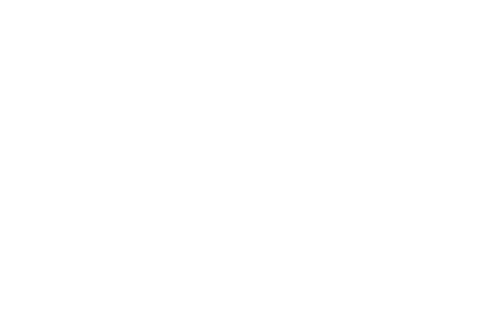 Weiterführende Informationen1. Wer kann mitmachen?Der Wettbewerb wird für Schülerinnen und Schüler der Klassenstufen 1-4 ausgeschrieben, die in der Grundschule eine Fremdsprache erlernen. Es handelt sich dabei um einen Gruppenwettbewerb. Die Gruppe muss aus mindestens 4 Schüler/innen bestehen und von einer Lehrkraft betreut werden. 2. Welche Aufgaben hat die Lehrkraft?Die Aufgabe der betreuenden Lehrkraft ist es, die Schüler/innen zurTeilnahme zu motivieren, sie bei der Themenfindung zu beraten und während derArbeit am Wettbewerbsbeitrag zu betreuen. Dabei dürfen selbstverständlich grobe sprachliche Verstöße korrigiert werden, aber die gelungene Kommunikationsabsicht sollte stets über absoluter sprachlicher Korrektheit stehen. Es darf durchaus sichtbar bleiben, dass es sich um einen Schülerwettbewerb handelt. Zudem füllt die Lehrkraft einen Fragebogen aus, in dem Angaben zum Grad der Mitwirkung sowie zum Entstehen, dem Ablauf und der Organisation des Projekts.  Auch eventuelle technische oder inhaltliche Schwierigkeiten können hier Erwähnung finden. 3. Welche Sprachen können gewählt werden?Es kann jede in der Grundschule unterrichtete moderne Fremdsprache gewählt werden. Diese muss den sprachlichen Schwerpunkt des Projekts bilden. Darüber hinaus können auch andere Sprachen in das Projekt einbezogen werden. Gibt es in der Gruppe Kinder, die zu Hause eine andere Sprache als Deutsch sprechen, kann auch diese Sprache im Beitrag genutzt werden, jedoch nicht als Hauptsprache.4. Welches Thema kann gewählt werden?Es gibt kein festgelegtes Thema. Jede Gruppe kann das Thema, das ihr am meisten zusagt, innerhalb oder außerhalb des Unterrichts bearbeiten. Das Nachspielen oder Vortragen nicht selbst erstellter Texte sollte möglichst vermieden bzw. auf ein Minimum reduziert werden. Auch die Darstellungsweise des gewählten Themas darf von der Gruppe selbst bestimmt werden. Möglich sind z.B.RollenspieleAlltagsszenenHandpuppenspieleLiederGedichteHörspiele...5. Wie soll das Endprodukt aussehen?Jeder eingereichte Beitrag besteht aus einem mündlichen und einem schriftlichen Teil. Bei dem mündlichen Teil (CD oder DVD) kommt es darauf an, dass möglichst alle Gruppenmitglieder zu hören sind – einzeln oder auch in der Gruppe. Der mündliche Beitrag sollte nicht länger als 10 Minuten dauern und auf allen handelsüblichen Geräten abspielbar sein. Der schriftliche Teil besteht aus den zum Beitrag gehörenden Unterlagen: Drehbuch, Texte, Illustrationen, Bilder, Anleitungen usw. Schließlich gehört noch der bereits oben erwähnte Lehrerbegleitbericht dazu (s. Punkt 2). 6. Worauf kommt es an und welche Preise gibt es?Der Landeswettbewerb Fremdsprachen ist ein Sprachenwettbewerb. Deshalb kommt es in erster Linie auf die richtige Verwendung der Sprache und den kreativen Umgang mit ihr an. Daneben wird die Jury aber auch die Qualität der Präsentation und die schriftlichen Arbeiten bewerten.Von der Jury gekürte erfolgreiche Gruppen bekommen Sach- und Geldpreise. Darüber hinaus erhalten alle teilnehmenden Gruppen eine Urkunde über die erfolgreiche Teilnahme. 7. Wie melde ich mich an? Anmeldeschluss ist der 18. Dezember 2018. Die Anmeldung erfolgt formlos per E-Mail oder per Post unter Angabe der Schule, Klassenstufe sowie der gewählten Wettbewerbssprache(n). 8. Wann ist Einsendeschluss?Der komplette Beitrag muss bis 15. Februar 2019 an untenstehende Adresse geschickt werden. Vom 20.-22. Februar 2019 wird eine Jury aus erfahrenen Grundschullehrer/innen alle Arbeiten begutachten. Die Preisverleihung für die Siegergruppe findet im Mai 2019 statt. Alle anderen Gruppen erhalten ihre Urkunden und Preise bis spätestens zum Schuljahresende. Adresse für Anmeldung und NachfragenTheresa BerthelmannGeorg-Cantor-GymnasiumTorstraße 1306110 HalleE-Mail: berthelmann@cantor-gymnasium.deAnsprechpartnerin im Ministerium für Bildung:Ines KramerMinisterium für Bildung des Landes Sachsen-Anhalt
Referat 23 
Turmschanzenstraße 32 
39114 Magdeburg 
Tel.: +49 391 567 3814 
Mail: ines.kramer@min.mb.sachsen-anhalt.de